Pio atya tíz tanítása új lökést adhat az életednek 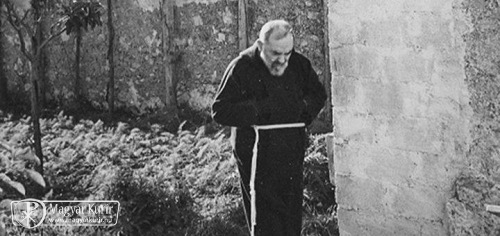 2018. február 9. péntek 19:59Pietrelcinai Szent Pio, a stigmatizált ferences rendi szerzetes pap, akinek Isten különleges adományokat és karizmákat adott, minden erejét arra fordította, hogy megmentse a lelkeket. Íme pár tanítása, amely a mi életünket is felrázhatja.1. Ne törődj a holnappal, azzal foglalkozz, hogy ma jót tegyél!2. Ha Jézus ilyen boldoggá tesz minket a földön, milyen lesz a mennyben?3. Ha a félelem megbénít, mondd, ahogy Szent Péter: „Ments meg, Uram!” Ő kinyújtja a kezét – szorítsd meg erősen, és járj boldogan!4. Igyekezz mindig a legjobbat tenni: ma jobbat, mint tegnap, holnap jobbat, mint ma!5. Ha az ördög nem alszik, hogy elveszejtsen minket, a Szűzanya nem hagy el minket egy pillanatra sem.6. Amikor időt vesztegetsz, lekicsinyled Isten ajándékát, azt az ajándékot, amelyet Ő, a végtelenül jó a te szeretetedre és nagylelkűségedre bíz.7. Legyetek lelki méhecskék, amelyek a kaptárjukba nem visznek mást, mint mézet és viaszt! Otthonotok legyen csurig tele édes szelídséggel, békével, egyetértéssel, alázatossággal és kegyességgel, így beszéljetek másokkal!8. Munkálkodj a jón bárhol, amíg bárki azt nem mondhatja: „Ez Krisztus fia.” Viseld el a gyötrelmeket, a betegséget, a kínokat Isten szerelméért és a szegény bűnösök megtéréséért!9. Egy megtért ember beszélt Pio atyának az attól való félelméről, hogy újra elesik. Pio atya azt mondta neki: „Veled leszek. Gondold meg, fiam, hagynék újra elesni egy lelket, amelyet fölemeltem? Menj békében, és bízz bennem!”10. Akinek van ideje, ne várjon időt! Ne halasszuk holnapra, amit ma megtehetünk! A jövő ígéretéből a „lehetett volna” marad, és ki mondja meg nekünk, hogy holnap élünk-e? Hallgassuk meg lelkiismeretünknek, az igazi prófétának a hangját: „Ha ma halljátok az Úr hangját, ne akarjátok becsukni a fületeket!” Térjünk észhez, és értékeljük, hogy egyedül az elillanó pillanat van a mi birtokukban. Pillanat és pillanat közé ne tuszkoljunk időt, mert az nem a tulajdonunk!Forrás: Aleteia.itFotó: CatholicMom.comMagyar Kurír
(asz)